01-218 АКП-50(6923) ПМ-514 пожарный коленчато-телескопический подъемник гп 400 кг на шасси МЗКТ-6923 8х4/4, подъем люльки 50 м, боевой расчет 3, полный вес 36 тн, ЯМЗ-238Д 330 лс, 75 км/час, АО Пожтехника г. Торжок 1996 г.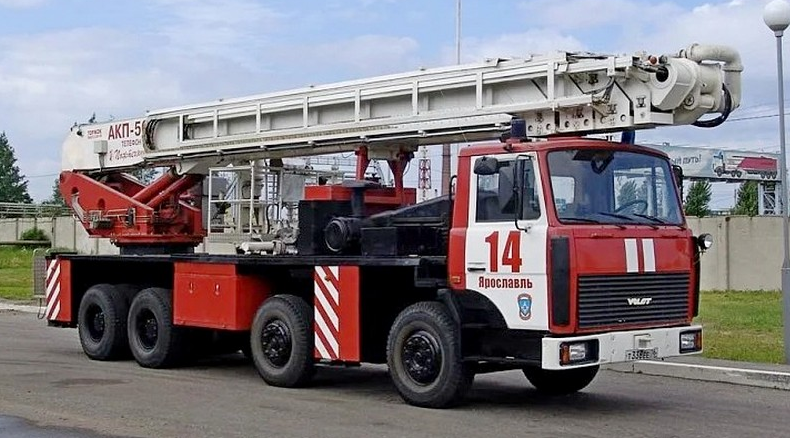 Модель лишь отдалённо похожа на АКП-50 (6923) ПМ-514, потому как платформа, да и сам подъёмник требуют значительной доработки, и ждет своего часа. И совершенно не соответствует ПКТ-52(МЗКТ-69233) Могилевтрансмаша. Над описанием машины еще работать и работать, поэтому пока ограничимся общедоступными данными.АКП-50 (6923) ПМ-514 1996 года выпуска первый в России 50-метровый пожарный (и гражданский) подъемник. Завод производитель: Пожтехника ОАО - 172003, Россия, Торжок, Тверская обл., ш. Ленинградское, 34 Автоподъемник коленчато-телескопический (комбинированный) пожарный АКП-50 (МЗКТ-6923) предназначен:для доставки к месту проведения спасательных, противопожарных работ боевого расчета, необходимого пожарно-технического вооружения (ПТВ) и оборудования;для подъема боевого расчета, ПТВ и оборудования на высоту до 50 м;для обеспечения возможности эффективного проведения спасательных работ и тушения очагов пожара на высоте;для подачи огнетушащих веществ из люльки.Автоподъемник рассчитан на эксплуатацию при температуре окружающего воздуха от минус 40 до плюс 40°С.Допустимая скорость ветра не более 10 м/с.Допустимый угол наклона площадки не более 3°.Основные технические характеристикиКомплектация:ПКТ-52(МЗКТ-69233)  В 1996 году на заводе «Могилевтрансмаш» предприняли первую попытку создания автоподъемника коленчато-телескопического гидравлического (пожарного). «Пионером» в новом деле стала модель ПКТ-52 с высотой подъема в 52 м и грузоподъемностью в 500 кг. Подъёмников с подобными характеристиками в то время на территории СНГ не производилось. Предназначена машина для доставки к месту пожара боевого расчета, пожарно-технического вооружения и средств пожаротушения; для проведения восстановительных работ и для других целей, а основной особенностью её конструкции являлось коленчато-телескопическое оборудование, позволявшее работать на высотных зданиях и сооружениях. Кстати, схема стрелы как у БРОНТО 750. В качестве базового шасси использовался 4-осник МЗКТ-69233. Такие машины применялись и для одесских кранов грузоподъемностью в 50 т. Испытания опытного образца проходили в 2 этапа, один из которых проходил в Москве. Машину приобрело Главное управление пожарной охраны города Москвы. ПКТ-52(МЗКТ-69233) никогда не эксплуатировалась, потому что сразу сломался. Так и простоял мёртвым грузом во дворе пожарной части более 10 лет, вплоть до списания... Замахнулись сразу на 52 метра, а надо бы сначала сделать, что-то толковое метров на 20-30.M3KT-6923 Шасси специальное автомобильного типа M3KT-6923 предназначено для монтажа н приводаоборудования кранов грузоподъемностью до 50 т, гидравлических подъемников с высотой подъема до 50 м и их транспортировку по всем видам дорог.Изготовитель: РУП “Минский завод колесных тягачей”. 1993-2004 г. Технические характеристики шасси специального МЗКТ-6923-010-01ШассиМЗКТ-6923 (8х4)Тип ДвигателяДизельныйМощность КВт, (л.с.)243 (330)Максимальная скорость, км/ч80Число мест для боевого расчета2Высота подъема люльки автоподъемника (до пола люльки), м50Грузоподъемность (макс. рабочая нагрузка) люльки подъемника, кг (чел.)400 (4)Рабочий вылет центра люльки автоподъемника от оси вращения поворотного основания с максимальной нагрузкой в люльке, м19Глубина опускания люльки, м6Рабочий вылет стрелы с пеногенераторами автоподъемника от оси вращения поворотного основания, м22Угол поворота стрелы вправо или влево, градНе ограниченУгол поворота люльки, град.±30Время маневров люльки автоподъемника при максимальной скорости движения с рабочей нагрузкой в люльке, с, при:подъеме на полную высоту220 ± 10опускании на землю200 ± 10повороте на 360°120 ± 10Масса полная, кг36000Габаритные размеры, мм12000x2500x380НаименованиеКоличествоСпециальный инструмент и принадлежности, запасные части шасси1 к-т Аптечка медицинская транспортная1 Знак аварийной остановки1 Колодка противооткатная2 Ствол лафетный производительностью 20 л/с с дистанционным управлением1 Установка УКТП "Пурга-30.60.90"1 Пеногенератор ГПС-20004 Огнетушитель ОП-52 Ствол РСК-501 Ствол воздушно-пенный СВП2 Рукав спасательный длиной 50м с карабином1 Подкладка под опоры4 Фонарь электрический ФОС3-5/6 с зарядным устройством1 Фонарь электрический ФПС-4/6 с зарядным устройством2 Анемометр1 Комплект запасных частей на комплектующие изделия1 к-тКолёсная формула8x4Грузоподъемность, кг24 800Максимальная скорость, км/час75Вместимость топливных баков, л343ДвигательЯМЗ-238Д (EURO-1)типдизель,турбочисло и расположение цилиндров8, V-образноерабочий объем двигателя, л14.86мощность, кВт (л. с.) при 2000 (2100) об/мин243 (330)крутящий момент, Нм (кгсм) при 1200-1400 об/мин1225 (125)Коробка передачЯМЗ-238Атипмеханическаячисло передач (передняя/задняя)8/1СцеплениеЯМЗ-238Нтипфрикционное, сухоеколичество дисков2Подвеска зависимаяПодвеска зависимаяпервой и второй осейна продольных
полуэллиптических
листовых рессорах с
гидравлическими
амортизаторамизадних осейс жестким балансиромРулевое управление механическоеРулевое управление механическоегидравлический усилительдарегулировка рулядаКоличество управляемых колес4 колеса 2-х передних
осейВедущие мостызадниеПередаточное число ведущих мостов7,69Тип колесдисковыеКрепление колесшпилечноеШиныИЯ-241 12.00R20Масса снаряжённого шасси, кг16 200Полная масса шасси, кг41 000Габаритные размеры,ммГабаритные размеры,ммдлина10 800ширина2 500высота2 745